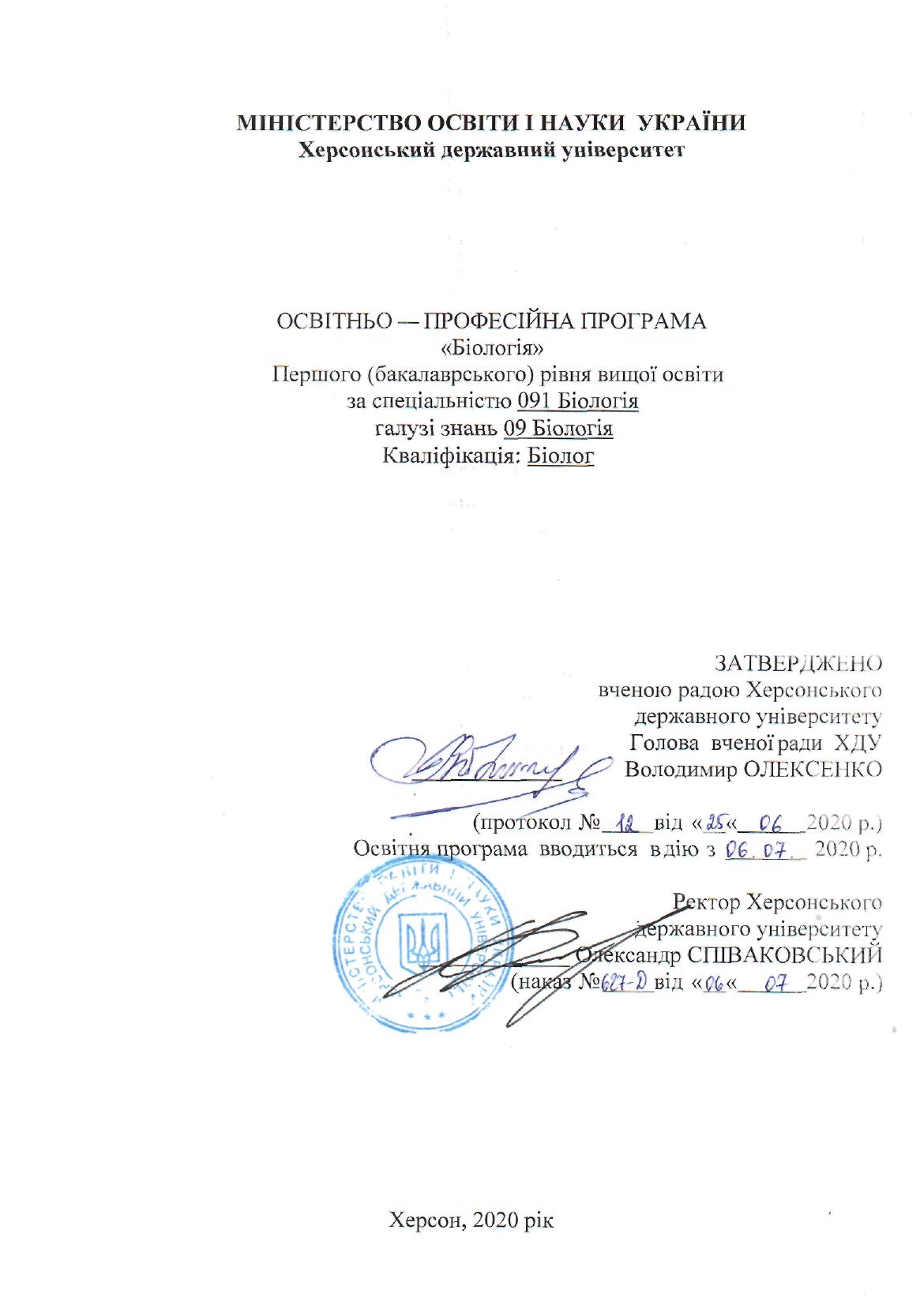 ПЕРЕДМОВАОсвітньо-професійна програма «Біологія» з підготовки фахівців другого (магістерського) рівня вищої освіти є нормативним документом згідно із «Стандартом вищої освіти за спеціальністю 091 «Біологія» для першого (бакалаврського) рівня вищої освіти» (наказ №1457 від 21 листопада 2019), який регламентує нормативні, компетентністні, кваліфікаційні, організаційні, навчальні та методичні вимоги у підготовці бакалаврів         . Гарант освітньо-професійної програми: Гасюк Олена Миколаївна, кандидат біологічних наук, доцент, завідувач кафедри біології людини та імунології ХДУ;Освітньо-професійна програма розроблена робочою групою у складі:Мойсієнко Іван Іванович, доктор біологічних наук, професор, завідувач кафедри ботаніки ХДУ;Омельченко Наталя В’ячеславівна, кандидат географічних наук, заступник декана з навчально-методичной роботи та практик, помічник декана із забезпечення якості освіти;  Загороднюк Наталія Володимирівна, кандидат біологічних наук, доцент кафедри ботаніки ХДУ;Шкуропат Анастасія Вікторівна, кандидат біологічних наук, доцент кафедри біології людини та імунології ХДУ;Бесчасний Сергій Павлович, кандидат біологічних наук, доцент кафедри біології людини та імунології ХДУ;Лагутіна Ганна Григорівна,  в.о. директора Комунального некомерційного підприємства «Херсонський обласний центр служби крові»
Херсонської обласної ради;Горбенко Марина Тарасівна, здобувач вищої освіти ступеня бакалавр за освітньою програмою «Середня освіта (Біологія)»;Кобилянська Ірина Миколаївна, здобувач вищої освіти ступеня магістр за освітньою програмою «Екологія», голова студентської ради факультету біології, географії і екології.Ця освітньо-професійна програма не може бути повністю або частково відтворена, тиражована та розповсюджена без дозволу Херсонського державного університету.Рецензії – відгуки зовнішніх стейкголдерів:Сергій	 Скорик - В.о. директора Національного природного парку «Камянська січ».Галина Панченко – бактеріолог Лабораторії особливо небезпечних інфекцій ДУ «Херсонський обласний лабораторний центр» МОЗ України.1. Профіль освітньо-професійної програми «Біологія» зі спеціальності091 Біологія2. Перелік компонент освітньо-професійної програми та їх логічна послідовність2.1. Перелік компонент ОП* Список ВК представлено у додатку А до освітньої програми.Структурно-логічна схема освітньої програми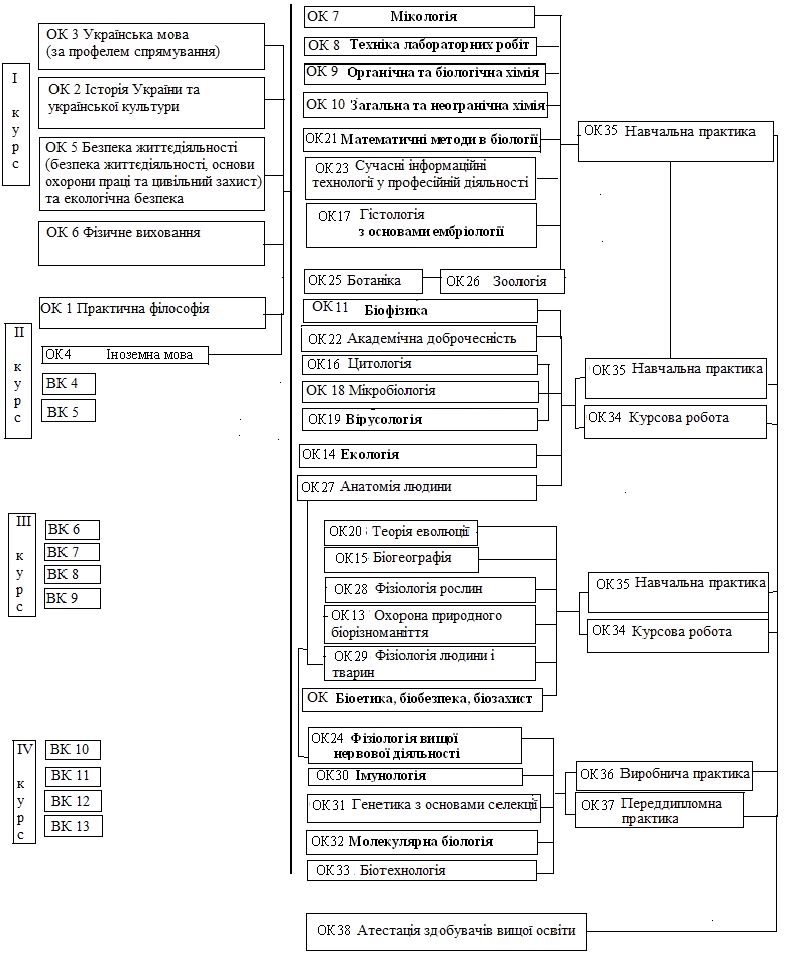 3. Форма атестації здобувачів вищої освітиАтестація випускників освітньо-професійної програми «Біологія» спеціальності 091 Біологія проводиться у формі публічного захисту кваліфікаційної роботи з біології (структура, фізіологія та еволюція біологічних систем і методи дослідження біологічних систем). Завершується атестація врученням документу встановленого зразку про присудження ступеня бакалавра і з присвоєнням кваліфікації: Біолог.Атестація здійснюється відкрито і публічно.Вимоги до кваліфікаційної роботи: кваліфікаційна робота передбачає розв’язання складної спеціалізованої теоретичної або практичної задачі біології із застосуванням фундаментальних положень і методів природничих наук, яка характеризується комплексністю та невизначеністю умов. Кваліфікаційна робота не повинна містити академічного плагіату, фабрикації та фальсифікації. Кваліфікаційна робота має бути оприлюднена на офіційному сайті закладу вищої освіти або його підрозділу, або у репозитарії закладу вищої освіти. Оприлюднення кваліфікаційних робіт, що містять інформацію з обмеженим доступом, здійснюється у відповідності до вимог чинного законодавства. 4. Матриця відповідності програмних компетентностей компонентам освітньої програмиПродовження Продовження5. Матриця забезпечення програмних результатів навчання (ПРН) відповідними компонентами освітньої програмиПродовженняПродовження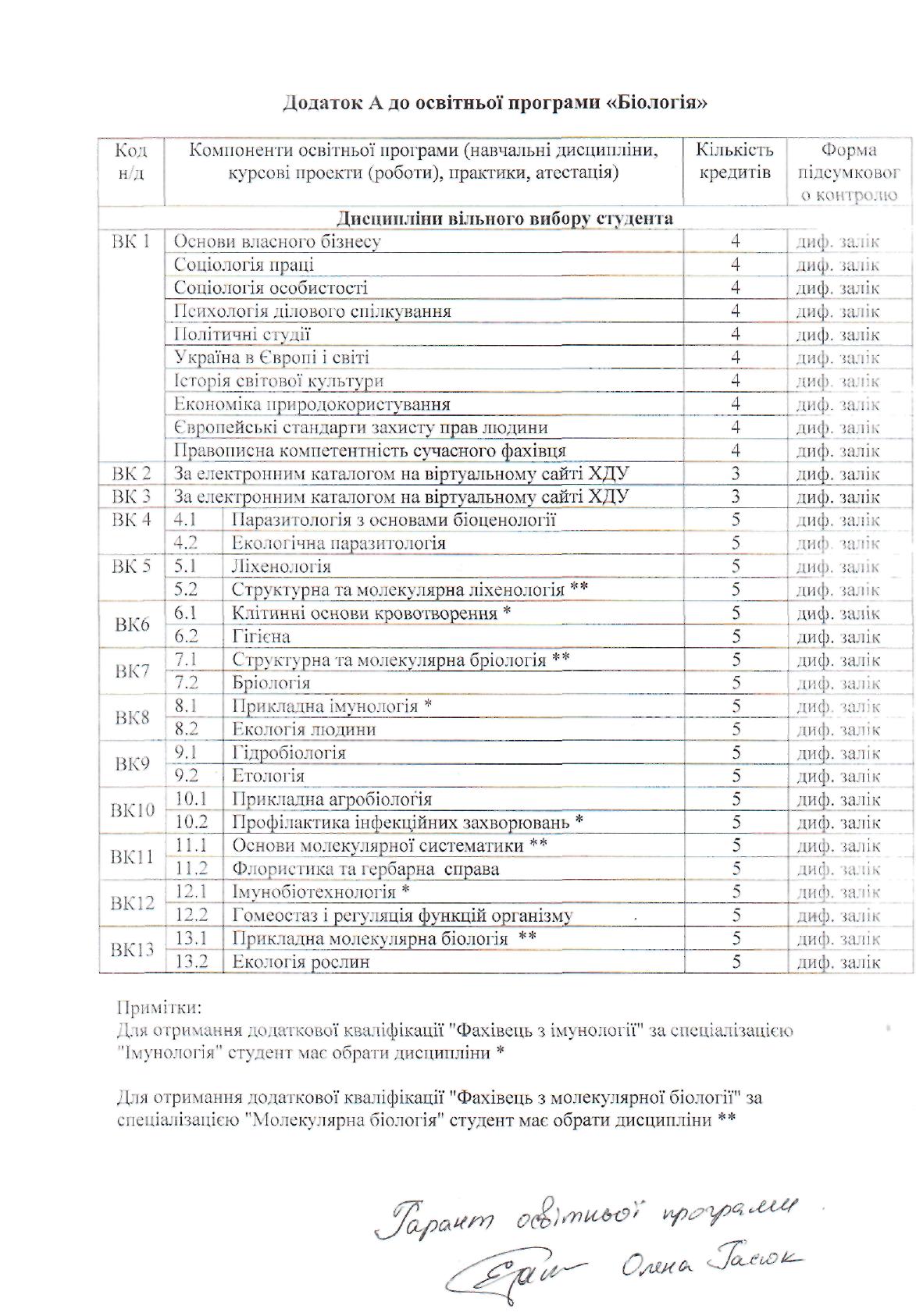 1 – Загальна інформація1 – Загальна інформація1 – Загальна інформаціяПовна назва вищого навчального закладу та структурного підрозділуХерсонський державний університет, факультет біології, географії і екології, кафедра ботаніки, кафедра біології людини і імунологіїХерсонський державний університет, факультет біології, географії і екології, кафедра ботаніки, кафедра біології людини і імунологіїСтупінь вищої освіти та назва кваліфікації мовою оригіналуБакалавр. Біолог. Бакалавр. Біолог. Офіційна назва освітньої програмиОсвітньо-професійна програма «Біологія» першого (бакалаврського) рівня вищої освітиОсвітньо-професійна програма «Біологія» першого (бакалаврського) рівня вищої освітиТип диплому та обсяг освітньої програмиДиплом бакалавра, одиничний, 240 кредитів ЄКТС, термін навчання 3 роки 10 місяцівДиплом бакалавра, одиничний, 240 кредитів ЄКТС, термін навчання 3 роки 10 місяцівНаявність акредитаціїСертифікат серія УД №22007918Термін дії до 1 липня 2028 рокуСертифікат серія УД №22007918Термін дії до 1 липня 2028 рокуЦикл / рівеньНРК України–7 рівень, EQ-EHEA – перший цикл, EQFLLL – 7 рівень НРК України–7 рівень, EQ-EHEA – перший цикл, EQFLLL – 7 рівень ПередумовиНаявність повної загальної середньої освітиНаявність повної загальної середньої освітиМова (и) викладанняУкраїнська Українська Термін дії освітньої програми2 роки2 рокиІнтернет адреса постійного розміщення опису освітньої програмиhttp://www.kspu.edu/About/Faculty/Faculty_of_biolog_geograf_ecol/ChairBotany.aspxhttp://www.kspu.edu/About/Faculty/Faculty_of_biolog_geograf_ecol/ChairBotany.aspx2 – Мета освітньої програми2 – Мета освітньої програми2 – Мета освітньої програмиФормування фахівців, здатних до розв’язання широкого кола теоретичних та експериментальних питань у галузі біологічних наук і на межі предметних галузей, що передбачає проведення досліджень, для вивчення та оцінки стану біологічних систем, моніторингу їх використання, з подальшим практичним використанням результатівФормування фахівців, здатних до розв’язання широкого кола теоретичних та експериментальних питань у галузі біологічних наук і на межі предметних галузей, що передбачає проведення досліджень, для вивчення та оцінки стану біологічних систем, моніторингу їх використання, з подальшим практичним використанням результатівФормування фахівців, здатних до розв’язання широкого кола теоретичних та експериментальних питань у галузі біологічних наук і на межі предметних галузей, що передбачає проведення досліджень, для вивчення та оцінки стану біологічних систем, моніторингу їх використання, з подальшим практичним використанням результатів3 – Характеристика освітньої програми3 – Характеристика освітньої програми3 – Характеристика освітньої програмиПредметна область (галузь знань, спеціальність, спеціалізація)Предметна область (галузь знань, спеціальність, спеціалізація)09 «Біологія» / 091 «Біологія»Орієнтація освітньої програмиОрієнтація освітньої програмиОсвітньо-професійна, академічнаОсновний фокус освітньої програми та спеціалізаціїОсновний фокус освітньої програми та спеціалізаціїОсвіта з біології за спеціальністю Біологія. Формування у випускників здатностей до дослідження і  оцінки стану біологічних систем різного рівня організації, представлення, інтерпретації та використання результатів біологічних досліджень, із широким доступом до працевлаштування. Ключові слова: життєдіяльність, біологічні системи різного рівня організації, онтогенез, філогенез, біорізноманіття.Особливості програмиОсобливості програмиНевід’ємною складовою освітньо-професійної програми підготовки бакалавра є обов’язкові навчально-польові, навчально-лабораторна, виробнича та виробнича переддипломна практики. Програма має регіональний аспект, що реалізований через вивчення місцевого природного біорізноманіття та шляхів його збереження.Програма дає можливість отримання подвійного диплому в рамках діючих угод про співпрацю університету з зарубіжними освітніми закладами, стажування на підприємствах, організаціях. Програма надає можливість стажування за проектом Еразмус+, згідно з діючою угодою. 4 – Придатність випускників до працевлаштування та подальшого навчання4 – Придатність випускників до працевлаштування та подальшого навчання4 – Придатність випускників до працевлаштування та подальшого навчанняПридатність до працевлаштуванняРобота професіонала в галузі біології, здатного здійснювати професійну практичну діяльність на підприємствах та установах біологічного, медичного, екологічного, природоохоронного, біотехнологічного профілю різної форми власності та підпорядкування.Види економічної діяльності (за КВЕД 009:2010):71.20 - Технічні випробування та дослідження ( немедичні лабораторні аналізи,  діяльність із проведення перевірок гігієни харчування).72.1 - Дослідження й експериментальні розробки у сфері природничих і технічних наук.72.11 - Дослідження й експериментальні розробки у сфері біотехнологій.72.19 - Дослідження й експериментальні розробки у сфері інших природничих і технічних наук74.90  - консультування у сфері навколишнього середовища.75.00 - Тестування матеріалів, які взяті у тварин.86.90 - Інша діяльність у сфері охорони здоров'я (лабораторії аналізу крові). Професійні види робіт (за ДК 003:2010):221 - Професіонали в галузі наук про життя та медичних наук 2211 - Біологи, ботаніки, зоологи та професіонали споріднених професій 2211.2 - 	Біологи, ботаніки, зоологи та професіонали споріднених професій Робота професіонала в галузі біології, здатного здійснювати професійну практичну діяльність на підприємствах та установах біологічного, медичного, екологічного, природоохоронного, біотехнологічного профілю різної форми власності та підпорядкування.Види економічної діяльності (за КВЕД 009:2010):71.20 - Технічні випробування та дослідження ( немедичні лабораторні аналізи,  діяльність із проведення перевірок гігієни харчування).72.1 - Дослідження й експериментальні розробки у сфері природничих і технічних наук.72.11 - Дослідження й експериментальні розробки у сфері біотехнологій.72.19 - Дослідження й експериментальні розробки у сфері інших природничих і технічних наук74.90  - консультування у сфері навколишнього середовища.75.00 - Тестування матеріалів, які взяті у тварин.86.90 - Інша діяльність у сфері охорони здоров'я (лабораторії аналізу крові). Професійні види робіт (за ДК 003:2010):221 - Професіонали в галузі наук про життя та медичних наук 2211 - Біологи, ботаніки, зоологи та професіонали споріднених професій 2211.2 - 	Біологи, ботаніки, зоологи та професіонали споріднених професій Подальше навчанняМожливість навчання на програмах 8 рівня НРК, другого циклу FQ-EHEA та 8 рівня EQF-LLL. Мають право продовжити навчання на другому рівні вищої освіти «магістр» та набувати додаткові кваліфікації в системі післядипломної освіти, академічна мобільність.Можливість навчання на програмах 8 рівня НРК, другого циклу FQ-EHEA та 8 рівня EQF-LLL. Мають право продовжити навчання на другому рівні вищої освіти «магістр» та набувати додаткові кваліфікації в системі післядипломної освіти, академічна мобільність.5 – Викладання та оцінювання5 – Викладання та оцінювання5 – Викладання та оцінюванняВикладання та навчанняСтуденто-центроване навчання, самонавчання, проблемно-орієнтоване навчання, навчання через практику (навчальні лабораторії та виробництво),  практика із використанням загально- та спеціально-наукових методів (методи лабораторних та польових досліджень, методи статистичної обробки експериментальних даних, використання інформаційних та комунікаційних технологій).Основні форми освітнього процесу: лекції, практичні заняття, семінари, лабораторні роботи, навчально-польові практики, курсова робота, виробнича та виробнича переддипломна практика, самостійна робота на основі підручників та конспектів, консультації із викладачами. Під час останнього року дається час на написання кваліфікаційної роботи, яка презентується та обговорюється шляхом публічного захисту.Студенто-центроване навчання, самонавчання, проблемно-орієнтоване навчання, навчання через практику (навчальні лабораторії та виробництво),  практика із використанням загально- та спеціально-наукових методів (методи лабораторних та польових досліджень, методи статистичної обробки експериментальних даних, використання інформаційних та комунікаційних технологій).Основні форми освітнього процесу: лекції, практичні заняття, семінари, лабораторні роботи, навчально-польові практики, курсова робота, виробнича та виробнича переддипломна практика, самостійна робота на основі підручників та конспектів, консультації із викладачами. Під час останнього року дається час на написання кваліфікаційної роботи, яка презентується та обговорюється шляхом публічного захисту.ОцінюванняПоточний та підсумковий контроль, тестування, презентації, доповіді, розрахункові завдання, лабораторні звіти, іспити, захист звіту з навчально-польової, виробничої та виробничої переддипломної практики, диференційований залік, захист курсової роботи, публічний захист кваліфікаційної роботи бакалавра.Оцінювання здобувачів вищої освіти передбачає наступне:оцінювання відбувається за національною шкалою (відмінно, добре, задовільно, незадовільно; зараховано, незараховано), 100-бальною шкалою та шкалою ЕКТС (A, B, C, D, E, F, FX);оцінювання здобувачів вищої освіти дозволяє продемонструвати ступінь досягнення ними запланованих результатів навчання;критерії та методи оцінювання, а також критерії виставлення оцінок оприлюднюються заздалегідь;оцінювання здобувачів вищої освіти є послідовним, прозорим та проводиться відповідно до встановлених процедурПоточний та підсумковий контроль, тестування, презентації, доповіді, розрахункові завдання, лабораторні звіти, іспити, захист звіту з навчально-польової, виробничої та виробничої переддипломної практики, диференційований залік, захист курсової роботи, публічний захист кваліфікаційної роботи бакалавра.Оцінювання здобувачів вищої освіти передбачає наступне:оцінювання відбувається за національною шкалою (відмінно, добре, задовільно, незадовільно; зараховано, незараховано), 100-бальною шкалою та шкалою ЕКТС (A, B, C, D, E, F, FX);оцінювання здобувачів вищої освіти дозволяє продемонструвати ступінь досягнення ними запланованих результатів навчання;критерії та методи оцінювання, а також критерії виставлення оцінок оприлюднюються заздалегідь;оцінювання здобувачів вищої освіти є послідовним, прозорим та проводиться відповідно до встановлених процедур6 – Програмні компетентності6 – Програмні компетентності6 – Програмні компетентностіІнтегральна компетентністьЗдатність розв’язувати складні спеціалізовані задачі та практичні проблеми в галузі біології при здійсненні професійної діяльності або у процесі навчання, що передбачає застосування законів, теорій та методів біологічної науки і характеризується комплексністю та невизначеністю умов. Здатність розв’язувати складні спеціалізовані задачі та практичні проблеми в галузі біології при здійсненні професійної діяльності або у процесі навчання, що передбачає застосування законів, теорій та методів біологічної науки і характеризується комплексністю та невизначеністю умов. Загальні компетентності (ЗК)ЗК01. Здатність реалізувати свої права і обов’язки як члена суспільства, усвідомлювати цінності громадянського (вільного демократичного) суспільства та необхідність його сталого розвитку, верховенства права, прав і свобод людини і громадянина в Україні. ЗК02. Здатність зберігати та примножувати моральні, культурні, наукові цінності і досягнення суспільства на основі розуміння історії та закономірностей розвитку предметної області, її місця у загальній системі знань про природу і суспільство та у розвитку суспільства, техніки і технологій, використовувати різні види та форми рухової активності для активного відпочинку та ведення здорового способу життя. ЗК03. Здатність застосовувати знання у практичних ситуаціях. ЗК04. Здатність до пошуку, оброблення та аналізу інформації з різних джерел. ЗК05. Здатність спілкуватися державною мовою як усно так і письмово. ЗК06. Здатність спілкуватися іноземною мовою. ЗК07. Здатність вчитися і оволодівати сучасними знаннями. ЗК08. Здатність до абстрактного мислення, аналізу і синтезу. ЗК09. Здатність діяти соціально відповідально і свідомо з метою збереження природного навколишнього середовища. ЗК10. Здатність працювати в команді. ЗК01. Здатність реалізувати свої права і обов’язки як члена суспільства, усвідомлювати цінності громадянського (вільного демократичного) суспільства та необхідність його сталого розвитку, верховенства права, прав і свобод людини і громадянина в Україні. ЗК02. Здатність зберігати та примножувати моральні, культурні, наукові цінності і досягнення суспільства на основі розуміння історії та закономірностей розвитку предметної області, її місця у загальній системі знань про природу і суспільство та у розвитку суспільства, техніки і технологій, використовувати різні види та форми рухової активності для активного відпочинку та ведення здорового способу життя. ЗК03. Здатність застосовувати знання у практичних ситуаціях. ЗК04. Здатність до пошуку, оброблення та аналізу інформації з різних джерел. ЗК05. Здатність спілкуватися державною мовою як усно так і письмово. ЗК06. Здатність спілкуватися іноземною мовою. ЗК07. Здатність вчитися і оволодівати сучасними знаннями. ЗК08. Здатність до абстрактного мислення, аналізу і синтезу. ЗК09. Здатність діяти соціально відповідально і свідомо з метою збереження природного навколишнього середовища. ЗК10. Здатність працювати в команді. Спеціальні (фахові, предметні) компетентності (СК)СК01. Здатність застосовувати знання та вміння з математики, фізики, хімії та інших суміжних наук для вирішення конкретних біологічних завдань. СК02. Здатність демонструвати базові теоретичні знання в галузі біологічних наук та на межі предметних галузей. СК03. Здатність досліджувати різні рівні організації живого, біологічні явища і процеси. СК04. Здатність здійснювати збір, реєстрацію і аналіз даних за допомогою відповідних методів і технологічних засобів у польових і лабораторних умовах. СК05. Здатність до критичного осмислення новітніх розробок у галузі біології і професійній діяльності. СК06. Усвідомлення необхідності збереження біорізноманіття, охорони навколишнього середовища, раціонального природокористування. СК07. Здатність до аналізу будови, функцій, процесів життєдіяльності, онто- та філогенезу живих організмів. СК08. Здатність до аналізу механізмів збереження, реалізації та передачі генетичної інформації в організмів. СК09. Здатність аналізувати результати взаємодії біологічних систем різних рівнів організації, їхньої ролі у біосфері та можливості використання у різних галузях господарства, біотехнологіях, медицині та охороні навколишнього середовища. СК10. Здатність демонструвати знання механізмів підтримання гомеостазу біологічних систем. СК01. Здатність застосовувати знання та вміння з математики, фізики, хімії та інших суміжних наук для вирішення конкретних біологічних завдань. СК02. Здатність демонструвати базові теоретичні знання в галузі біологічних наук та на межі предметних галузей. СК03. Здатність досліджувати різні рівні організації живого, біологічні явища і процеси. СК04. Здатність здійснювати збір, реєстрацію і аналіз даних за допомогою відповідних методів і технологічних засобів у польових і лабораторних умовах. СК05. Здатність до критичного осмислення новітніх розробок у галузі біології і професійній діяльності. СК06. Усвідомлення необхідності збереження біорізноманіття, охорони навколишнього середовища, раціонального природокористування. СК07. Здатність до аналізу будови, функцій, процесів життєдіяльності, онто- та філогенезу живих організмів. СК08. Здатність до аналізу механізмів збереження, реалізації та передачі генетичної інформації в організмів. СК09. Здатність аналізувати результати взаємодії біологічних систем різних рівнів організації, їхньої ролі у біосфері та можливості використання у різних галузях господарства, біотехнологіях, медицині та охороні навколишнього середовища. СК10. Здатність демонструвати знання механізмів підтримання гомеостазу біологічних систем. 7 – Програмні результати навчання7 – Програмні результати навчання7 – Програмні результати навчанняПР01. Розуміти соціальні та економічні наслідки впровадження новітніх розробок у галузі біології у професійній діяльності. ПР02. Застосовувати сучасні інформаційні технології, програмні засоби та ресурси Інтернету для інформаційного забезпечення професійної діяльності. ПР03. Планувати, виконувати, аналізувати дані і презентувати результати експериментальних досліджень в галузі біології. ПР04. Спілкуватися усно і письмово з професійних питань з використанням наукових термінів, прийнятих у фаховому середовищі, державною та іноземною мовами. ПР05. Демонструвати навички оцінювання непередбачуваних біологічних проблем і обдуманого вибору шляхів їх вирішення ПР06. Застосовувати моделі, методи і дані фізики, хімії, екології, математики у процесі навчання та забезпечення професійної діяльності.. ПР07. Володіти прийомами самоосвіти і самовдосконалення. Уміти проектувати траєкторію професійного росту й особистого розвитку, застосовуючи набуті знання. ПР08. Знати та розуміти основні терміни, концепції, теорії і закони в галузі біологічних наук і на межі предметних галузей. ПР09. Дотримуватися положень біологічної етики, правил біологічної безпеки і біологічного захисту у процесі навчання та професійній діяльності. ПР10. Знати основи систематики, методи виявлення та ідентифікації неклітинних форм життя, прокаріот і еукаріот й застосовувати їх для вирішення конкретних біологічних завдань. ПР11. Розуміти структурну організацію біологічних систем на молекулярному рівні. ПР12. Демонструвати знання будови, процесів життєдіяльності та функцій живих організмів, розуміти механізми регуляції фізіологічних функцій для підтримання гомеостазу біологічних систем. ПР13. Знати механізми збереження, реалізації та передачі генетичної інформації та їхнє значення в еволюційних процесах. ПР14. Аналізувати взаємодії живих організмів різних рівнів філогенетичної спорідненості між собою, особливості впливу різних чинників на живі організми та оцінювати їхню роль у біосферних процесах трансформації речовин і енергії. ПР15. Аналізувати форми взаємовідносин між мікро- та макроороганізмами з визначенням основних напрямів цих процесів. ПР16. Знати будову та функції імунної системи, клітинні та молекулярні механізми імунних реакцій, їх регуляцію, генетичний контроль; види імунітету та методи оцінки імунного статусу організму. ПР17. Розуміти роль еволюційної ідеї органічного світу. ПР18. Уміти прогнозувати ефективність та наслідки реалізації природоохоронних заходів. ПР19. Застосовувати у практичній діяльності методи визначення структурних та функціональних характеристик біологічних систем на різних рівнях організації. ПР20. Аргументувати вибір методів, алгоритмів планування та проведення польових, лабораторних, клініко-лабораторних досліджень, у т.ч. математичних методів та програмного забезпечення для проведення досліджень, обробки та представлення результатів. ПР21. Аналізувати інформацію про різноманіття живих організмів. ПР22. Поєднувати навички самостійної та командної роботи задля отримання результату з акцентом на доброчесність, професійну сумлінність та відповідальність за прийняття рішень. ПР23. Реалізувати свої права і обов’язки як члена суспільства. ПР24. Аналізувати фізико-хімічні властивості та функціональну роль біологічних макромолекул і молекулярних комплексів живих організмів, характер взаємодії їх з іонами, молекулами і радикалами, їхню будову й енергетику процесів. ПР01. Розуміти соціальні та економічні наслідки впровадження новітніх розробок у галузі біології у професійній діяльності. ПР02. Застосовувати сучасні інформаційні технології, програмні засоби та ресурси Інтернету для інформаційного забезпечення професійної діяльності. ПР03. Планувати, виконувати, аналізувати дані і презентувати результати експериментальних досліджень в галузі біології. ПР04. Спілкуватися усно і письмово з професійних питань з використанням наукових термінів, прийнятих у фаховому середовищі, державною та іноземною мовами. ПР05. Демонструвати навички оцінювання непередбачуваних біологічних проблем і обдуманого вибору шляхів їх вирішення ПР06. Застосовувати моделі, методи і дані фізики, хімії, екології, математики у процесі навчання та забезпечення професійної діяльності.. ПР07. Володіти прийомами самоосвіти і самовдосконалення. Уміти проектувати траєкторію професійного росту й особистого розвитку, застосовуючи набуті знання. ПР08. Знати та розуміти основні терміни, концепції, теорії і закони в галузі біологічних наук і на межі предметних галузей. ПР09. Дотримуватися положень біологічної етики, правил біологічної безпеки і біологічного захисту у процесі навчання та професійній діяльності. ПР10. Знати основи систематики, методи виявлення та ідентифікації неклітинних форм життя, прокаріот і еукаріот й застосовувати їх для вирішення конкретних біологічних завдань. ПР11. Розуміти структурну організацію біологічних систем на молекулярному рівні. ПР12. Демонструвати знання будови, процесів життєдіяльності та функцій живих організмів, розуміти механізми регуляції фізіологічних функцій для підтримання гомеостазу біологічних систем. ПР13. Знати механізми збереження, реалізації та передачі генетичної інформації та їхнє значення в еволюційних процесах. ПР14. Аналізувати взаємодії живих організмів різних рівнів філогенетичної спорідненості між собою, особливості впливу різних чинників на живі організми та оцінювати їхню роль у біосферних процесах трансформації речовин і енергії. ПР15. Аналізувати форми взаємовідносин між мікро- та макроороганізмами з визначенням основних напрямів цих процесів. ПР16. Знати будову та функції імунної системи, клітинні та молекулярні механізми імунних реакцій, їх регуляцію, генетичний контроль; види імунітету та методи оцінки імунного статусу організму. ПР17. Розуміти роль еволюційної ідеї органічного світу. ПР18. Уміти прогнозувати ефективність та наслідки реалізації природоохоронних заходів. ПР19. Застосовувати у практичній діяльності методи визначення структурних та функціональних характеристик біологічних систем на різних рівнях організації. ПР20. Аргументувати вибір методів, алгоритмів планування та проведення польових, лабораторних, клініко-лабораторних досліджень, у т.ч. математичних методів та програмного забезпечення для проведення досліджень, обробки та представлення результатів. ПР21. Аналізувати інформацію про різноманіття живих організмів. ПР22. Поєднувати навички самостійної та командної роботи задля отримання результату з акцентом на доброчесність, професійну сумлінність та відповідальність за прийняття рішень. ПР23. Реалізувати свої права і обов’язки як члена суспільства. ПР24. Аналізувати фізико-хімічні властивості та функціональну роль біологічних макромолекул і молекулярних комплексів живих організмів, характер взаємодії їх з іонами, молекулами і радикалами, їхню будову й енергетику процесів. 8 – Ресурсне забезпечення реалізації програми8 – Ресурсне забезпечення реалізації програми8 – Ресурсне забезпечення реалізації програмиКадрове забезпеченняДля реалізації освітньої компоненти залучаються науково-педагогічні працівники з науковими ступенями та/або вченими званнями, а також висококваліфіковані спеціалісти з досвідом викладацької та / або науково-дослідницької роботи.З метою підвищення фахового рівня всі науково-педагогічні працівники один раз на п’ять років проходять стажуванняДля реалізації освітньої компоненти залучаються науково-педагогічні працівники з науковими ступенями та/або вченими званнями, а також висококваліфіковані спеціалісти з досвідом викладацької та / або науково-дослідницької роботи.З метою підвищення фахового рівня всі науково-педагогічні працівники один раз на п’ять років проходять стажуванняМатеріально-технічне забезпеченняВиконання програм навчальних дисциплін у повному обсязі забезпечується матеріально-технічним оснащенням кабінетів і лабораторій, основний перелік яких включає: науково-дослідні лабораторії кафедр, між кафедральну лабораторії Молекулярної біології, кабінети комп'ютерної техніки, спеціалізовані науково-навчальні лабораторії, методичний кабінет, що створюють умови для набуття студентами спеціальних компетентностей зі спеціальності 091 Біологія.Виконання програм навчальних дисциплін у повному обсязі забезпечується матеріально-технічним оснащенням кабінетів і лабораторій, основний перелік яких включає: науково-дослідні лабораторії кафедр, між кафедральну лабораторії Молекулярної біології, кабінети комп'ютерної техніки, спеціалізовані науково-навчальні лабораторії, методичний кабінет, що створюють умови для набуття студентами спеціальних компетентностей зі спеціальності 091 Біологія.Інформаційне та навчально-методичне забезпеченняофіційний сайт ХДУ:http://www.kspu.edu/ точки бездротового доступу Інтернет;наукова бібліотека, читальні зали;Херсонський віртуальний університет http://dls.ksu.kherson.ua/;система дистанційного навчання «KSU Online» http://ksuonline.kspu.edu;електронна бібліотека http://elibrary.kspu.edu/;Інституційний репозитарій Херсонського державного університету eKhSUIR (eKhSUIR.kspu.edu)Міжнародна наукова база даних Web of Science (наказ №1286 від 19.09.2017 р. Про надання доступу ВНЗ і науковим установам до електронних наукових баз даних)http://csi.webofknowledge.com/CSI/exit.do?Func=Exit&SID=C69ThC1gNFywkg7lRZQ;навчально-методичні комплекси дисциплін;силабуси  освітніх компонент; програми практикофіційний сайт ХДУ:http://www.kspu.edu/ точки бездротового доступу Інтернет;наукова бібліотека, читальні зали;Херсонський віртуальний університет http://dls.ksu.kherson.ua/;система дистанційного навчання «KSU Online» http://ksuonline.kspu.edu;електронна бібліотека http://elibrary.kspu.edu/;Інституційний репозитарій Херсонського державного університету eKhSUIR (eKhSUIR.kspu.edu)Міжнародна наукова база даних Web of Science (наказ №1286 від 19.09.2017 р. Про надання доступу ВНЗ і науковим установам до електронних наукових баз даних)http://csi.webofknowledge.com/CSI/exit.do?Func=Exit&SID=C69ThC1gNFywkg7lRZQ;навчально-методичні комплекси дисциплін;силабуси  освітніх компонент; програми практик9 – Академічна мобільність9 – Академічна мобільність9 – Академічна мобільністьНаціональна кредитна мобільністьМожлива, індивідуальна, за бажанням студента. Кредити, отримані в інших університетах України, перезараховуються відповідно до довідки про академічну мобільність.Можлива, індивідуальна, за бажанням студента. Кредити, отримані в інших університетах України, перезараховуються відповідно до довідки про академічну мобільність.Міжнародна кредитна мобільністьВзаємозамінність залікових кредитів, участь у програмі подвійного дипломування та закордонного стажування, у т.ч. участь у програмах проекту Еразмус +, за бажанням студента.Взаємозамінність залікових кредитів, участь у програмі подвійного дипломування та закордонного стажування, у т.ч. участь у програмах проекту Еразмус +, за бажанням студента.Навчання іноземних здобувачів вищої освітиУ межах ліцензованого обсягу спеціальності та за умови попередньої мовленнєвої  підготовки.У межах ліцензованого обсягу спеціальності та за умови попередньої мовленнєвої  підготовки.Код н/дКомпоненти освітньої програми (навчальні дисципліни, курсові проекти (роботи), практики, атестація)Кількість кредитівФорма підсумкового контролюПослідовність вивчення, семестр12345Обов’язкові компоненти ОКОбов’язкові компоненти ОКОбов’язкові компоненти ОКОбов’язкові компоненти ОКОК1Практична філософія 5екзамен3ОК2Історія України та української культури3диф. залік2ОК3Українська мова (за професійним спрямуванням)3диф. залік1ОК4Іноземна мова5диф. залік3ОК5Безпека життєдіяльності (безпека життєдіяльності, основи охорони праці та цивільний захист) та екологічна безпека3диф. залік2ОК6Фізичне виховання 3диф. залік2ОК7Мікологія4,5екзамен1,2ОК 8Техніка лабораторних робіт3диф. залік1ОК 9Органічна та біологічна хімія3екзамен2ОК10Загальна та неогранічна хімія 3екзамен1ОК11Біофізика4екзамен3,4ОК12Біоетика, біобезпека, біозахист 3диф. залік6ОК13Охорона природного біорізноманіття3диф. залік6ОК14Екологія4диф. залік4,5ОК15Біогеграфія 3диф. залік5ОК16Цитологія3екзамен3ОК17Гістологія з основами ембріології4екзамен1,2ОК18Мікробіологія3диф. залік3ОК19Вірусологія3диф. залік4ОК20Теорія еволюції3,5екзамен5ОК21Математичні методи в біології3екзамен1ОК22Академічна доброчесність3диф. залік3ОК23Сучасні інформаційні технології у професійній діяльності3диф. залік2ОК24Фізіологія вищої нервової діяльності3диф. залік7ОК25Ботаніка12екзамен1,2,3,4ОК26Зоологія12екзамен1,2,3,4ОК27Анатомія людини6екзамен4,5ОК28Фізіологія рослин6,5екзамен5,6ОК29Фізіологія людини і тварин7,5екзамен5,6ОК30Імунологія5екзамен7,8ОК31Генетика з основами селекції4екзамен7,8ОК32Молекулярна біологія4екзамен7ОК33Біотехнологія3екзамен7ОК34Курсові роботи з фахових дисциплін3диф. залікОК35Навчальна практика 18диф. залік1,2,4,6ОК36Виробнича практика 12диф. залік8ОК37Переддипломна практика1,5диф. залік8ОК38Атестація здобувачів вищої освіти4,5захист8Загальний обсяг обов’язкових компонент:Загальний обсяг обов’язкових компонент:180180180Вибіркові компоненти ВК*Вибіркові компоненти ВК*Вибіркові компоненти ВК*Вибіркові компоненти ВК*Вибіркові компоненти ВК*ВК1Дисципліна вільного вибору студента 14диф. залік3ВК2Дисципліна вільного вибору студента 23диф. залік5ВК3Дисципліна вільного вибору студента 33диф. залік7ВК4Дисципліна вільного вибору студента 45диф. залік3ВК5Дисципліна вільного вибору студента 55диф. залік4ВК6Дисципліна вільного вибору студента 65диф. залік5ВК7Дисципліна вільного вибору студента 75диф. залік5ВК8Дисципліна вільного вибору студента 85диф. залік6ВК9Дисципліна вільного вибору студента 95диф. залік6ВК10Дисципліна вільного вибору студента 105диф. залік7ВК11Дисципліна вільного вибору студента 115диф. залік7ВК12Дисципліна вільного вибору студента 125диф. залік8ВК13Дисципліна вільного вибору студента 135диф. залік8Загальний обсяг вибіркових компонент:Загальний обсяг вибіркових компонент:606060ЗАГАЛЬНИЙ ОБСЯГ ОСВІТНЬОЇ ПРОГРАМИЗАГАЛЬНИЙ ОБСЯГ ОСВІТНЬОЇ ПРОГРАМИ240240240ОК1ОК2ОК3ОК4ОК5ОК6ОК7ОК8ОК9ОК10ОК11ОК12ОК13ОК14ОК15ОК16ОК17ОК18ОК19ІК+++++++++++++++++++ЗК 1++++++++ЗК 2+++++++++ЗК 3+++++++++++++++ЗК 4++++++++ЗК 5+++++++++++++++++++ЗК 6+++ЗК 7++++++++++++++ЗК 8+++++++++++++ЗК 9+++++++++++ЗК10++++++++++++СК 1+++++СК 2+++++++++++СК 3+++++++++++++СК 4++++++++++++++СК 5++++++++++СК 6++++++++++++++СК 7++++++++СК 8++++++++++СК 9++++++++++++СК 10++++++++++ОК20ОК21ОК22ОК23ОК24ОК25ОК26ОК27ОК28ОК29ОК30ОК31ОК32ОК33ОК34ОК35ОК36ОК37ОК 38ІК+++++++++++++++++++ЗК 1+++++++++++ЗК 2+++++++++ЗК 3+++++++++++++++++++ЗК 4+++++++++++++++ЗК 5+++++++++++++++++++ЗК 6+++++++ЗК 7+++++++++++++++++ЗК 8+++++++++++++++ЗК 9++++++ЗК10++++++++++СК 1+++++++СК 2+++++++++++++++++СК 3++++++++++++++++++СК 4++++++++++++++++++СК 5+++++++++++++СК 6++++++++++++++СК 7++++++++++++++СК 8++++++++++++++++++СК 9+++++++++++++++СК 10++++++++++++++ВК1ВК2ВК3ВК4ВК4ВК5ВК5ВК6ВК6ВК7ВК7ВК8ВК8ВК9ВК9ВК10ВК10ВК11ВК11ВК12ВК12ВК13ВК13ВК1ВК2ВК3ВК4.1ВК4.2ВК5.1ВК5.2ВК6.1ВК6.2ВК7.1ВК7.2ВК8.1ВК8.2ВК9.1ВК9.2ВК10.1ВК10.2ВК11.1ВК11.2ВК12.1ВК12.2ВК13.1ВК13.1ІК+++++++++++++++++++++++ЗК 1++++++++++++ЗК 2++++++++++++++++ЗК 3+++++++++++++++++++++ЗК 4++++++++++++++++++++ЗК 5+++++++++++++++++++++++ЗК 6+++++++++++++ЗК 7+++++++++++++++++++++ЗК 8+++++++++++++++ЗК 9+++++++++++++++ЗК10++++++++++++++++++++СК 1+++++++++++++СК 2++++++++++++++++++++СК 3++++++++++++++++++++СК 4++++++++++++++++++++СК 5+++++++++СК 6+++++++++++++++СК 7++++++++++++++++СК 8++++++++++++++++СК 9++++++++++++++++++++++СК 10++++++ОК1ОК2ОК3ОК4ОК5ОК6ОК7ОК8ОК9ОК10ОК11ОК12ОК13ОК14ОК15ОК16ОК17ОК18ОК19ПР01+++ПР02ПР03ПР04++ПР05++++ПР06++++ПР07ПР08++++++ПР09++++++ПР10+++ПР11++ПР12++ПР13ПР14++++ПР15++ПР16ПР17++ПР18++ПР19+ПР20+ПР21++ПР22++++ПР23++++ПР24+++ОК20ОК21ОК22ОК23ОК24ОК25ОК26ОК27ОК28ОК29ОК30ОК31ОК32ОК33ОК34ОК35ОК36ОК37ОК 38ПР01++++ПР02+++ПР03+++++ПР04++++ПР05+ПР06++ПР07++++++ПР08++++++++++++ПР09++++ПР10+++ПР11++ПР12+++++++ПР13+++ПР14+++ПР15+++++ПР16+++ПР17++++ПР18ПР19+++ПР20+++++++ПР21++ПР22+++++ПР23+ПР24+++ВК1ВК2ВК3ВК4ВК4ВК5ВК5ВК6ВК6ВК7ВК7ВК8ВК8ВК9ВК9ВК10ВК10ВК11ВК11ВК12ВК12ВК13ВК13ВК1ВК2ВК3ВК4.1ВК4.2ВК5.1ВК5.2ВК6.1ВК6.2ВК7.1ВК7.2ВК8.1ВК8.2ВК9.1ВК9.2ВК10.1ВК10.2ВК11.1ВК11.2ВК12.1ВК12.2ВК13.1ВК13.1ПР01+++ПР02++++ПР03++++++++ПР04+ПР05++ПР06++++ПР07+++ПР08+++ПР09+++++++ПР10++++++++ПР11++++ПР12+++++ПР13+++ПР14++++++ПР15+++ПР16++++ПР17++++ПР18+++ПР19++++++ПР20++++++ПР21++ПР22+++++ПР23++++ПР24+++++